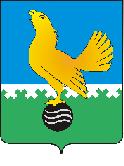 Ханты-Мансийский автономный округ-Юграмуниципальное образованиегородской округ город Пыть-ЯхАДМИНИСТРАЦИЯ ГОРОДАП О С Т А Н О В Л Е Н И ЕОб утверждении программы профилактики нарушений юридическими лицами и индивидуальными предпринимателями обязательных требований при осуществлении муниципального земельного контроля на территории города Пыть-Яха, на 2018-2019 годы     В соответствии с частью 1 статьи 8.2 Федерального закона от 26.12.2008 № 294-ФЗ «О защите прав юридических лиц и индивидуальных предпринимателей при осуществлении государственного контроля (надзора) и муниципального контроля»:1. Утвердить программу профилактики нарушений юридическими лицами и индивидуальными предпринимателями обязательных требований при осуществлении муниципального земельного контроля на территории города Пыть-Яха, на 2018-2019 годы, согласно приложению.2. Управлению по муниципальному имуществу администрации города Пыть-Яха (Е. В. Белоус), уполномоченному на осуществление муниципального земельного контроля, обеспечить выполнение программы.3. Отделу по наградам, связям с общественными организациями и СМИ управления делами (О. В. Кулиш) опубликовать постановление в печатном средстве массовой информации «Официальный вестник».4. Отделу по информационным ресурсам (А. А. Мерзляков) разместить постановление на официальном сайте администрации города в сети Интернет.5. Настоящее постановление вступает в силу после его официального опубликования.6. Контроль за выполнением постановления возложить на заместителя главы города – председателя комитета по финансам Стефогло В. В.И. о. главы города Пыть-Яха		                                              А. Н. МорозовВизированиепроекта правового актаОтп. 1 экз.								Разослать:Исп. Муравская И. В.			 			Управление деламиУМИ									Сектор пресслужбы Тел. 46-55-93							ОИР – 1 экз.08.10.2018								УМИ – 2 экз.Золотухин  А. Ф.		__________		«____»__________20___гСтефогло В. В. 		__________		«____»__________20___гЧулакова Т. Н.		__________		«____»__________20___гНеклюдова Т. В.		__________		«____»__________20___гПриложение к постановлению администрации города Пыть-ЯхаПрограмма профилактикинарушений юридическими лицами и индивидуальными предпринимателями обязательных требований при осуществлениимуниципального земельного контроля № п/пНаименованиемероприятия по профилактике нарушений обязательных требованийСрок исполненияОтветственный1.Составление перечня нормативных правовых актов, содержащих обязательные требования, проверяемые в ходе мероприятий по муниципальному земельному контролюдекабрь 2018 г.должностные лица, уполномоченные на осуществление муниципального земельного контроля –  управление по муниципальному имуществу администрации города Пыть-Яха2.Размещение на официальном сайте органов местного самоуправления администрации города Пыть-Яха,  перечня нормативных правовых актов или их отдельных частей, содержащих обязательные требования, оценка соблюдения которых является предметом муниципального земельного контроля, а также текстов, соответствующих нормативных правовых актовдекабрь 2018 г.должностные лица, уполномоченные на осуществление муниципального земельного контроля –  управление по муниципальному имуществу администрации города Пыть-Яха3.Осуществление информирования юридических лиц, индивидуальных предпринимателей по вопросам соблюдения обязательных требований, в том числе посредством разработки и опубликования руководств по соблюдению обязательных требований, разъяснительной работы в средствах массовой информации и иными способамив течение года (по мере необходимости)должностные лица, уполномоченные на осуществление муниципального земельного контроля –  управление по муниципальному имуществу администрации города Пыть-Яха4. Внесение информации о проводимых проверках и их результатах в ФГИС «Единый реестр проверок»постояннодолжностные лица, уполномоченные на осуществление муниципального земельного контроля –  управление по муниципальному имуществу администрации города Пыть-Яха5.Обобщение практики осуществления муниципального земельного контроля и размещение на официальном сайте органов местного самоуправления администрации города Пыть-Яха соответствующих обобщений, в том числе с указанием наиболее часто встречающихся случаев нарушений обязательных требований с рекомендациями в отношении мер, которые должны приниматься юридическими лицами, индивидуальными предпринимателями в целях недопущения таких нарушений.IV кварталдолжностные лица, уполномоченные на осуществление муниципального земельного контроля –  управление по муниципальному имуществу администрации города Пыть-Яха6.Выдача предостережений о недопустимости нарушения обязательных требований в соответствии с частями 5-7 статьи 8.2 Федерального закона от 26.12.2008 № 294-ФЗ «О защите прав юридических лиц и индивидуальных предпринимателей при осуществлении государственного контроля (надзора) и муниципального контроля», если иной порядок не установлен федеральным законом.в течение года (по мере необходимости)должностные лица, уполномоченные на осуществление муниципального земельного контроля –  управление по муниципальному имуществу администрации города Пыть-Яха7.Разработка и утверждение программы профилактики нарушений обязательных требований при осуществлении муниципального земельного контроля на 2020 годIV кварталдолжностные лица, уполномоченные на осуществление муниципального земельного контроля –  управление по муниципальному имуществу администрации города Пыть-Яха